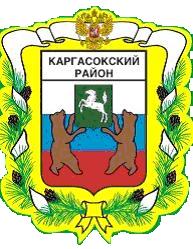 МУНИЦИПАЛЬНОЕ ОБРАЗОВАНИЕ «Каргасокский район»ТОМСКАЯ ОБЛАСТЬАДМИНИСТРАЦИЯ КАРГАСОКСКОГО РАЙОНАВ связи с кадровыми изменениямиАдминистрация Каргасокского района постановляет:         1. Внести следующие изменения в постановление Администрации Каргасокского района от 19.09.2008 № 173 «О создании Координационного совета по улучшению инвестиционного климата и вопросам развития малого и среднего предпринимательства на территории Каргасокского района»:                 а) в Приложении 1 к постановлению Администрации Каргасокского района от 19.09.2008 № 173 «О создании Координационного совета по улучшению инвестиционного климата и вопросам развития малого и среднего предпринимательства на территории Каргасокского района»:                - слова «- Рублева В.А.» заменить словами «- Коньшина О.В.»;                - слова «- Брагин В.В.» заменить словами «- Винокуров С.С.».2. Настоящее постановление вступает в силу со дня официального опубликования (обнародования) в порядке, предусмотренном Уставом муниципального образования «Каргасокский район».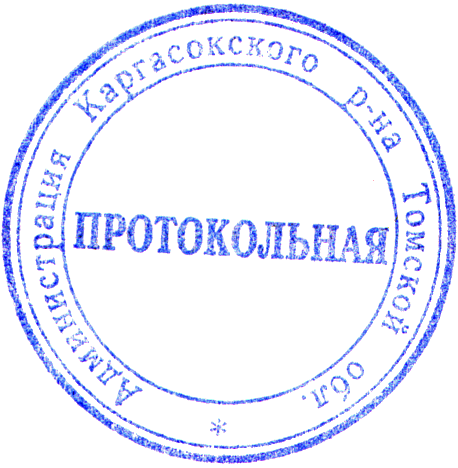 И.о. Главы Каргасокского района                                                                             Ю.Н. МикитичА.В. Молчанова8(38253) 2 34 83ПОСТАНОВЛЕНИЕПОСТАНОВЛЕНИЕПОСТАНОВЛЕНИЕПОСТАНОВЛЕНИЕ15.03.202115.03.2021№ 58 с. КаргасокО внесении изменений в постановление Администрации Каргасокского района от 19.09.2008 № 173 «О создании Координационного совета по улучшению инвестиционного климата и вопросам развития малого и среднего предпринимательства на территории Каргасокского района»с. КаргасокО внесении изменений в постановление Администрации Каргасокского района от 19.09.2008 № 173 «О создании Координационного совета по улучшению инвестиционного климата и вопросам развития малого и среднего предпринимательства на территории Каргасокского района»с. КаргасокО внесении изменений в постановление Администрации Каргасокского района от 19.09.2008 № 173 «О создании Координационного совета по улучшению инвестиционного климата и вопросам развития малого и среднего предпринимательства на территории Каргасокского района»